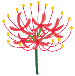 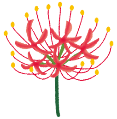 Email アドレス報告書をメールで受け取り希望の方は記入してください＊大きいサイズのファイル（数MB程度）を受信できるアドレスをご記入ください。住　　所　町名だけでも構いません前橋市　　　　　　　町　(　、〇〇など)あてはまるもの１つにチェック□　　□・　　□□・　□んぼ・　□・□その（　　　　　　　　　　　　　　）